ProgramMasters of CeremonyMadelyn Swick & Tessa LondonOpening Remarks…………………………………………..………Lily Karacas“Lift Every Voice and Sing” Black National Anthem…… Performed by Hillside Chorus"When Dreams Take Flight" Words by Paul Laurence Dunbar and Music by Rollo Dilworth…… Performed by Hillside Chorus“I Have a Dream” Performed by Max Roach…… Spoken words by Andrew Alway“I Have a Dream” Readers Theater…… Performed by Ms. Masuzzo’s & Mrs. Adler’s 3rd Grade Classes“Standing Tall” by Jamie McKenzie…… Recited by Mrs. DesLonde’s 5th Grade Class“I, Too” by Langston Hughes & “Martin Luther King, Jr.” by Gwendolyn Brooks…… Recited by Mrs. Matthews 5th Grade Class“You Can Be Like Martin” poem by Mildred D. Johnson…… Recited by Mrs. Chung’s 3rd Grade Class“A Change is Gonna Come” by Sam Cooke……. Performed by Hillside Dance CompanyClosing Remarks……………………………………………..Nathan Quenqua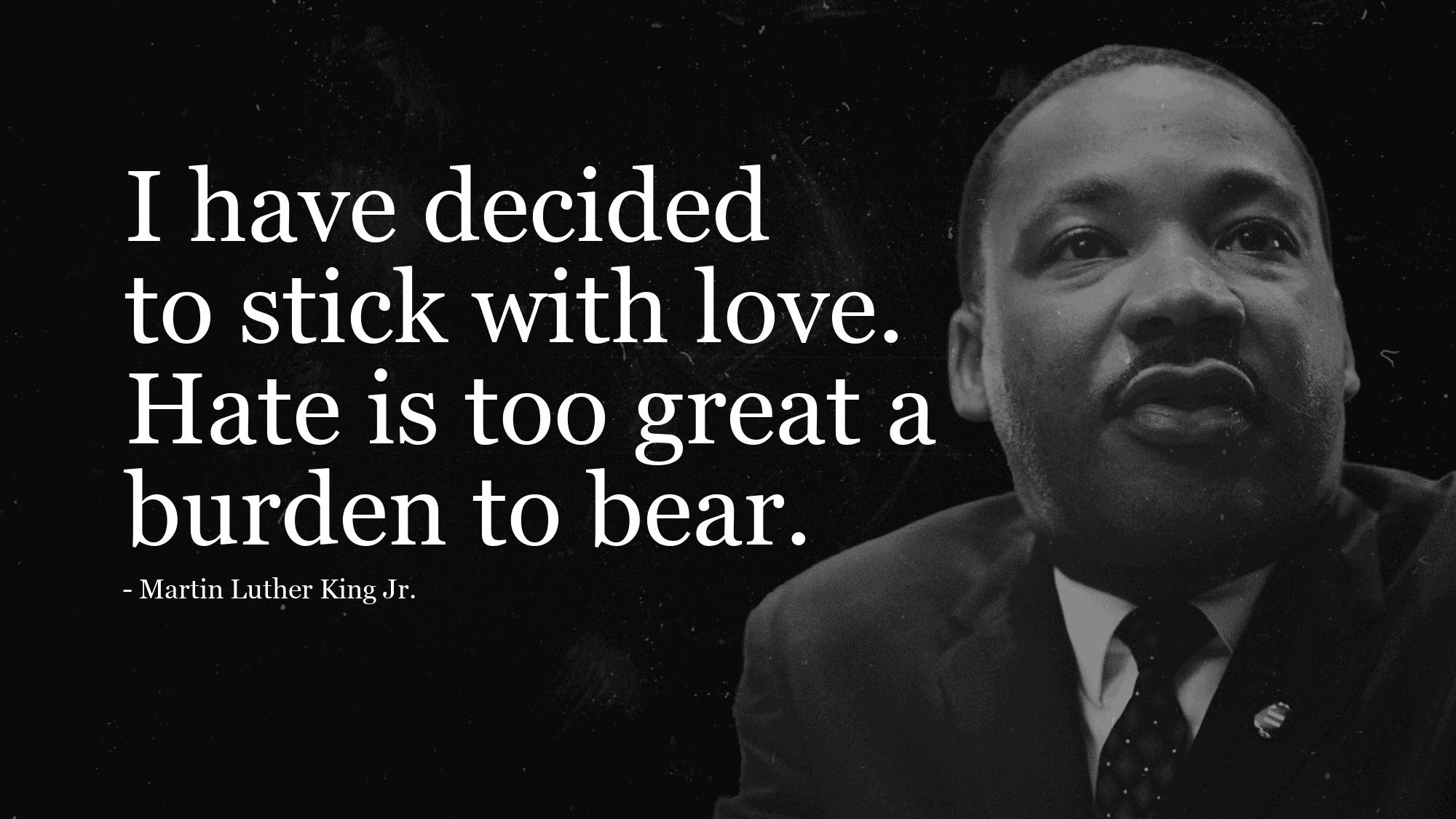 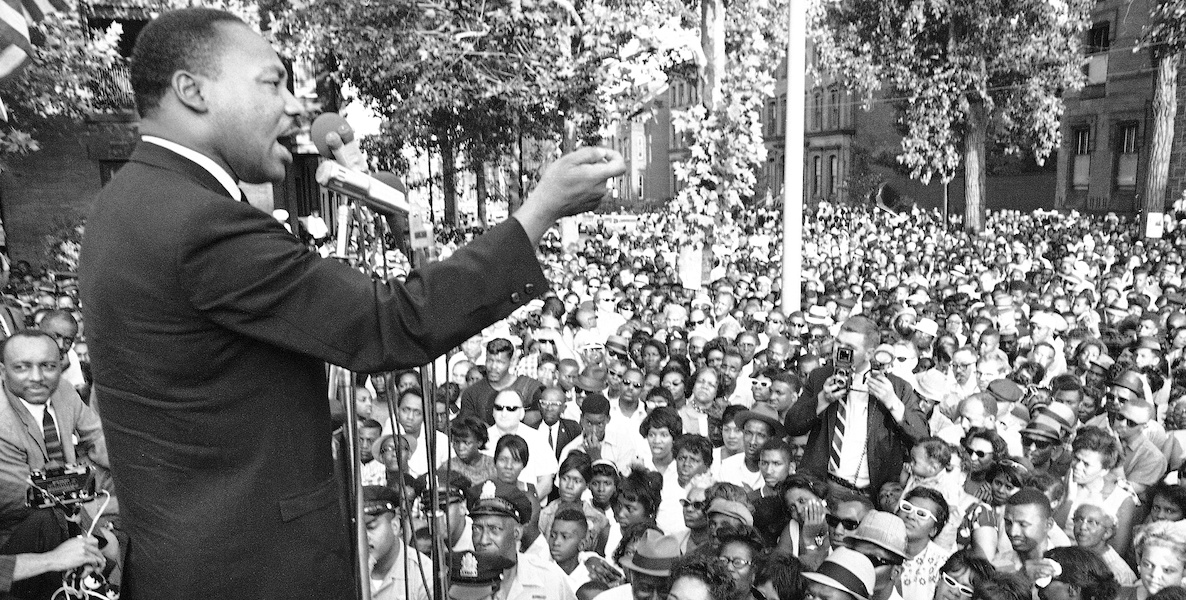 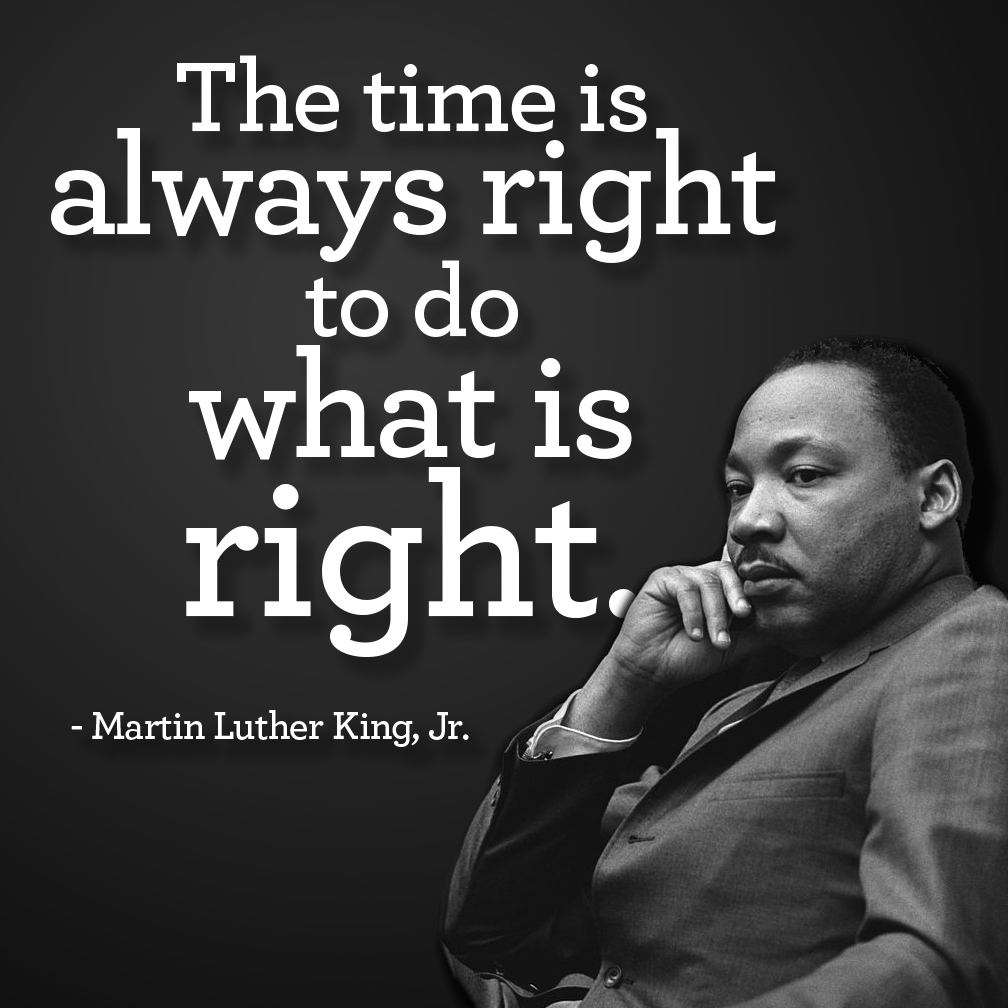 